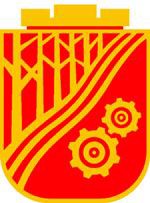 Søknadsfrist 1. aprilVennesla kommune, enhet for kulturSøknad om driftstilskuddBUDSJETTNyttige opplysninger:Budsjett for underavdelingene må bakes inn i hovedorganisasjonens søknadSøknadsfristen er 1. april hvert år.Er det spørsmål knyttet til utfylling av søknad, kontakt Tove Linda Høgstøl på tlh@vennesla.kommune.noFølgende bilag må vedlegges for at søknaden skal behandles: - Siste årsregnskap, - siste årsrapport,- budsjett og årsplan for kommende år, -medlemsliste med fødselsår på betalende medlemmerSøknad sendes: Vennesla kommune, Enhet for kultur v/ Høgstøl,p.b. 25, 4701 Vennesla eller på tlh@vennesla.kommune.noUndertegnede bekrefter at opplysningene i søknaden er korrekte: Vennesla, den  	Leder/styremedlem	Ansvarlig for søknadenHovedforeningens navn:Hovedforeningens navn:Hovedforeningens navn:Leder:Leder:Leder:Adresse:Adresse:Adresse:Telefon:(mobil)(arbeid)E-post:E-post:E-post:Foreningens kasserer:Foreningens kasserer:Foreningens kasserer:Adresse:Adresse:Adresse:Telefon:(mobil)(arbeid)E-post:E-post:E-post:Foreningens bank/postgiro:Antall betalende medlemmer under 20 år:Foreningens lokale:Møte/øvelsesdag:Underavdelingen av foreningen:	Kontaktperson:Foreningens hovedorganisasjon:UtgifterInntekterHusleie:Medlemskontigent:Administrasjon:Lotteri etc.:Vedlikehold anleggDugnad:Vedlikehold utstyr:Gaver/andre tilskudd:Mindre arrangement:Stevner/konkurranser:Diverse utgifter:Sum:Sum: